В ДИРЕКЦИЮ ВЫСТАВКИ: E-mail: exporesurs@yandex.ruТелефон  + 7 925-278-54-37, 985 051-64-01, 916 130-53-22, 916 818-61-94 expo-resurs.ruВ рамках II Байкальской недели искусства и ремесел/BAIKALART&CRAFTWEEK – 2023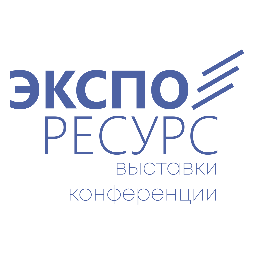 Заявка -Договор №__________ от  на участие в Выставке-ярмарке народных промыслов, ремесел, художников и дизайнеров "Наследие и традиции"2 июня – 4 июня 2023 годаг. Иркутск, 1 павильон «СибЭкспоЦентр»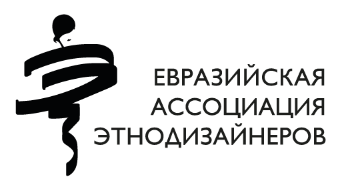 1УчастникУчастникУчастникУчастникПаспортПаспортПаспорт№№№№выданвыданкогдакогдакогдаМесторег.Месторег.2ИННИННИННКППКПП3ОГРНИП (для инд.предпринимателейс приложением копии свидетельства)ОГРНИП (для инд.предпринимателейс приложением копии свидетельства)ОГРНИП (для инд.предпринимателейс приложением копии свидетельства)ОГРНИП (для инд.предпринимателейс приложением копии свидетельства)ОГРНИП (для инд.предпринимателейс приложением копии свидетельства)4Банковские реквизиты:Банковские реквизиты:Банковские реквизиты:Банковские реквизиты:Банковские реквизиты:р/ср/ск/сБИКв банкев банкев банкеОКПО организацииОКПО организацииОКПО организацииОКПО организацииОКПО организации5Юридический адрес(с индексом):Юридический адрес(с индексом):Юридический адрес(с индексом):Юридический адрес(с индексом):Юридический адрес(с индексом):Юридический адрес(с индексом):6Фактический адрес(с индексом):Фактический адрес(с индексом):Фактический адрес(с индексом):Фактический адрес(с индексом):Фактический адрес(с индексом):Фактический адрес(с индексом):ТелефонТелефонфаксфаксфаксфакс7E-mailE-mailWeb-сайтWeb-сайтWeb-сайтWeb-сайт8ФИО руководителяорганизацииФИО руководителяорганизацииФИО руководителяорганизацииФИО руководителяорганизацииФИО руководителяорганизацииФИО руководителяорганизацииФИО руководителяорганизацииФИО руководителяорганизации9ФИО ответственногозаэкспозициюФИО ответственногозаэкспозициюФИО ответственногозаэкспозициюФИО ответственногозаэкспозициюФИО ответственногозаэкспозициюФИО ответственногозаэкспозициюФИО ответственногозаэкспозициюФИО ответственногозаэкспозициюТелефон:Телефон:Телефон:Телефон:10Характеристика выставляемой продукции:Характеристика выставляемой продукции:Характеристика выставляемой продукции:Характеристика выставляемой продукции:Характеристика выставляемой продукции:Характеристика выставляемой продукции:Характеристика выставляемой продукции:Характеристика выставляемой продукции:Характеристика выставляемой продукции:Характеристика выставляемой продукции:Характеристика выставляемой продукции:Характеристика выставляемой продукции:Характеристика выставляемой продукции:11Информация для размещения на официальном сайте организатора выставки должна быть представлена в электронном виде  до 20 мая 2023г. по адресу:exporesurs@yandex.ruИнформация для размещения на официальном сайте организатора выставки должна быть представлена в электронном виде  до 20 мая 2023г. по адресу:exporesurs@yandex.ruИнформация для размещения на официальном сайте организатора выставки должна быть представлена в электронном виде  до 20 мая 2023г. по адресу:exporesurs@yandex.ruИнформация для размещения на официальном сайте организатора выставки должна быть представлена в электронном виде  до 20 мая 2023г. по адресу:exporesurs@yandex.ruИнформация для размещения на официальном сайте организатора выставки должна быть представлена в электронном виде  до 20 мая 2023г. по адресу:exporesurs@yandex.ruИнформация для размещения на официальном сайте организатора выставки должна быть представлена в электронном виде  до 20 мая 2023г. по адресу:exporesurs@yandex.ruИнформация для размещения на официальном сайте организатора выставки должна быть представлена в электронном виде  до 20 мая 2023г. по адресу:exporesurs@yandex.ruИнформация для размещения на официальном сайте организатора выставки должна быть представлена в электронном виде  до 20 мая 2023г. по адресу:exporesurs@yandex.ruИнформация для размещения на официальном сайте организатора выставки должна быть представлена в электронном виде  до 20 мая 2023г. по адресу:exporesurs@yandex.ruИнформация для размещения на официальном сайте организатора выставки должна быть представлена в электронном виде  до 20 мая 2023г. по адресу:exporesurs@yandex.ruИнформация для размещения на официальном сайте организатора выставки должна быть представлена в электронном виде  до 20 мая 2023г. по адресу:exporesurs@yandex.ruИнформация для размещения на официальном сайте организатора выставки должна быть представлена в электронном виде  до 20 мая 2023г. по адресу:exporesurs@yandex.ruИнформация для размещения на официальном сайте организатора выставки должна быть представлена в электронном виде  до 20 мая 2023г. по адресу:exporesurs@yandex.ruИнформация для размещения на официальном сайте организатора выставки должна быть представлена в электронном виде  до 20 мая 2023г. по адресу:exporesurs@yandex.ruИнформация для размещения на официальном сайте организатора выставки должна быть представлена в электронном виде  до 20 мая 2023г. по адресу:exporesurs@yandex.ruИнформация для размещения на официальном сайте организатора выставки должна быть представлена в электронном виде  до 20 мая 2023г. по адресу:exporesurs@yandex.ruИнформация для размещения на официальном сайте организатора выставки должна быть представлена в электронном виде  до 20 мая 2023г. по адресу:exporesurs@yandex.ru12ДИПЛОМучастника Выставки-ярмарки получают официально зарегистрированные организации/лица, указанные в настоящем договоре ______________________________________________________________________________________________________________________________________________________________ДИПЛОМучастника Выставки-ярмарки получают официально зарегистрированные организации/лица, указанные в настоящем договоре ______________________________________________________________________________________________________________________________________________________________ДИПЛОМучастника Выставки-ярмарки получают официально зарегистрированные организации/лица, указанные в настоящем договоре ______________________________________________________________________________________________________________________________________________________________ДИПЛОМучастника Выставки-ярмарки получают официально зарегистрированные организации/лица, указанные в настоящем договоре ______________________________________________________________________________________________________________________________________________________________ДИПЛОМучастника Выставки-ярмарки получают официально зарегистрированные организации/лица, указанные в настоящем договоре ______________________________________________________________________________________________________________________________________________________________ДИПЛОМучастника Выставки-ярмарки получают официально зарегистрированные организации/лица, указанные в настоящем договоре ______________________________________________________________________________________________________________________________________________________________ДИПЛОМучастника Выставки-ярмарки получают официально зарегистрированные организации/лица, указанные в настоящем договоре ______________________________________________________________________________________________________________________________________________________________ДИПЛОМучастника Выставки-ярмарки получают официально зарегистрированные организации/лица, указанные в настоящем договоре ______________________________________________________________________________________________________________________________________________________________ДИПЛОМучастника Выставки-ярмарки получают официально зарегистрированные организации/лица, указанные в настоящем договоре ______________________________________________________________________________________________________________________________________________________________ДИПЛОМучастника Выставки-ярмарки получают официально зарегистрированные организации/лица, указанные в настоящем договоре ______________________________________________________________________________________________________________________________________________________________ДИПЛОМучастника Выставки-ярмарки получают официально зарегистрированные организации/лица, указанные в настоящем договоре ______________________________________________________________________________________________________________________________________________________________ДИПЛОМучастника Выставки-ярмарки получают официально зарегистрированные организации/лица, указанные в настоящем договоре ______________________________________________________________________________________________________________________________________________________________ДИПЛОМучастника Выставки-ярмарки получают официально зарегистрированные организации/лица, указанные в настоящем договоре ______________________________________________________________________________________________________________________________________________________________ДИПЛОМучастника Выставки-ярмарки получают официально зарегистрированные организации/лица, указанные в настоящем договоре ______________________________________________________________________________________________________________________________________________________________ДИПЛОМучастника Выставки-ярмарки получают официально зарегистрированные организации/лица, указанные в настоящем договоре ______________________________________________________________________________________________________________________________________________________________ДИПЛОМучастника Выставки-ярмарки получают официально зарегистрированные организации/лица, указанные в настоящем договоре ______________________________________________________________________________________________________________________________________________________________ДИПЛОМучастника Выставки-ярмарки получают официально зарегистрированные организации/лица, указанные в настоящем договоре ______________________________________________________________________________________________________________________________________________________________13НАДПИСЬ НА ФРИЗЕ_______________________________________________________________________НАДПИСЬ НА ФРИЗЕ_______________________________________________________________________НАДПИСЬ НА ФРИЗЕ_______________________________________________________________________НАДПИСЬ НА ФРИЗЕ_______________________________________________________________________НАДПИСЬ НА ФРИЗЕ_______________________________________________________________________НАДПИСЬ НА ФРИЗЕ_______________________________________________________________________НАДПИСЬ НА ФРИЗЕ_______________________________________________________________________НАДПИСЬ НА ФРИЗЕ_______________________________________________________________________НАДПИСЬ НА ФРИЗЕ_______________________________________________________________________НАДПИСЬ НА ФРИЗЕ_______________________________________________________________________НАДПИСЬ НА ФРИЗЕ_______________________________________________________________________НАДПИСЬ НА ФРИЗЕ_______________________________________________________________________НАДПИСЬ НА ФРИЗЕ_______________________________________________________________________НАДПИСЬ НА ФРИЗЕ_______________________________________________________________________НАДПИСЬ НА ФРИЗЕ_______________________________________________________________________НАДПИСЬ НА ФРИЗЕ_______________________________________________________________________14Тип размещения (угол, линейный) Стандартно оборудованный выставочный МОДУЛЬМодуль №_______Глубина________Ширина_________.Дополнительное оборудование:( Указать при необходимости)Стол _____________________шт.Стул _____________________шт.Витрина высокая___________шт.Витрина низкая_____________шт.Вешало____________________шт.Стол _____________________шт.Стул _____________________шт.Витрина высокая___________шт.Витрина низкая_____________шт.Вешало____________________шт.Регистрационный взнос (1500 р. за чел.)Регистрационный взнос (1500 р. за чел.)ОБЩАЯ СУММА:ОБЩАЯ СУММА:1. Организатор принимает на себя обязательства по предоставлению в полном объёме услуги по организации участия экспонента во II Байкальской неделе искусства и ремесел/BAIKALART&CRAFTWEEK – 2023-2. Договор подается в электронном виде по электронной почте не позднее, чем за 15 календарных дней до установленной даты проведения Выставки. Оригинал Договора и акт в двух экземплярах, подписанных руководителем и заверенных печатью, должны быть переданы Организатору на Выставке не позднее предпоследнего дня участия в Выставке.16 ПОРЯДОК ОПЛАТЫ:1. Основанием для бронирования стенда является предоплата в размере 30% от стоимости услуг, оказываемых на Выставке, которая производится в течение 5 банковских дней с даты выставления счета.2. Оплата оставшихся 70% стоимости услуг осуществляется не позднее 25 мая 2023г.3. При оформлении участия после 25 мая 2023 г., 100% предоплата производится Участником в течение    3-х банковских дней со дня выставления счёта.4. При задержке Участником окончательной оплаты выставочных площадей позднее сроков, указанных в Договоре, Договор   аннулируется, а неоплаченные   выставочные   площади Организатор использует по   своему усмотрению.5. Регистрационный взнос является обязательным, взимается на общие рекламные и организационные расходы и при отказе от участия в выставке возврату не подлежит.6. В случае   если отказ от участия в Выставке последовал менее чем за 15 календарных дней до начала Выставки, Организатор вправе удержать до 100 % от суммы платежа.7. Дополнительные услуги, заказанные в дни монтажа и работы Выставки, предоставляются ТОЛЬКО ПОСЛЕ поступления ПОЛНОЙ ОПЛАТЫ заказанных услуг на счет Организатора.ООО «Экспоресурс - выставки и конференции» ИНН 7707817752 КПП770701001Юридический адрес: 127055, Россия, г. Москва, Сущевская улица, д.12,стр.1,эт.4,пом.10,ком.3Платёжные реквизиты: Р\с 40702810300000074127  в Филиале «Центральный» Банка ВТБ (ПАО) г. Москва    К\с  30101810145250000411, БИК  044525411 17 ОБЯЗАТЕЛЬСТВА СТОРОН:Организатор:1. Организатор обязан предоставить в полном объёме указанные в Договоре услуги, обеспечить размещение информации   на официальном сайте Выставки (в случае своевременной подачи информации Участником), обеспечить Участнику возможность принять участие во всех мероприятиях деловой и культурной программы.2. Организатор обязан своевременно извещать Участника обо всех изменениях в режиме работы, порядке въезда и других организационных моментах работы Выставки, при помощи электронной рассылки и публикации на сайте Выставки.3. Организатор вправе привлекать для выполнения принятых на себя обязательств третьих лиц.Участник:1. Участник обязуется в полном объёме оплатить услуги Организатора до начала работы Выставки.2. Участник обязуется соблюдать требования указанные в Памятке  и «Условия участия в выставке», а также следить за всеми изменениями, размещёнными на официальном сайте Организатора.3. Участник обязуется не передавать арендованную площадь третьим лицам.4. Участник обязуется предоставить Организатору план застройки стенда и схему подключения электричества до 25 мая  2023 г.5. Участник, представляющий на стенде продукты питания и косметические продукты, обязуется предоставить в момент подписания Договора и иметь при себе на Выставке: Сертификаты (или декларацию) соответствия продукции требованиям Таможенного союза, Ветеринарные свидетельства на хозяйства, медицинские книжки для продавцов.6. Участник обязуется выставлять на стенде продукцию, соответствующую тематике Выставки и заявленную в п.10 данного Договора, не представляющую опасность для жизни и здоровья покупателей. Организатор оставляет за собой право закрыть стенд без возврата денежных средств, в случаях, если Участник не выполняет обязательства по данному пункту.7. Участник отвечает за соблюдение своими сотрудниками правил техники безопасности, санитарной безопасности и правил пожарной безопасности, действующих в РФ, на своем стенде.8. Участник обязуется самостоятельно нести ответственность за сохранность своих экспонатов в период монтажа, демонтажа и работы Выставки.9. Участник обязуется поддерживать выставочную площадь в надлежащем состоянии, не выдвигаться за её пределы и передать выставочную площадь и арендованное оборудование Организатору в первоначальном (исправном) состоянии.18 СРОК ДЕЙСТВИЯ ДОГОВОРА:Настоящий Договор действует с момента его подписания до полного исполнения сторонами всех обязательств по нему.19 ОТВЕТСТВЕННОСТЬ СТОРОН:1. За неисполнение или ненадлежащее исполнение обязательств по настоящему Договору стороны несут ответственность в соответствии с действующим законодательством Российской Федерации и условиями настоящего Договора.2. Отказ Участника, получившего право на использование площади, на основании Договора (переданного в электронном виде, либо по факсу), от участия в выставке не влечёт за собой возврата Организатором денежных средств, уплаченных Участником.20 ФОРС-МАЖОР:Организатор  не несет ответственности за задержки, повреждения, потери или какие-либо другие обстоятельства, произошедшие в результате наступления обстоятельств непреодолимой силы (форс-мажорных обстоятельств), а именно: пожара, стихийных бедствий, военных действий, а также введения особого режима на территории организации и проведения выставки, резкого изменения курса национальных валют или других, не зависящих от сторон обстоятельств, которые стороны не могли ни предвидеть, ни предотвратить, ни преодолеть; срок исполнения Договора отодвигается соразмерно времени, в течение которого будут действовать такие обстоятельства и их последствия.21 РАЗРЕШЕНИЕ СПОРОВ:Все споры и разногласия, возникшие из настоящего Договора, не разрешенные путем переговоров между Сторонами, подлежат разрешению в Арбитражном суде г. Москвы в установленном законодательством порядке. Применимым правом является право Российской Федерации.Данным Договором Участник   подтверждает участие в Выставке. С общими «Условиями участия» в выставочных мероприятиях и «Памяткой  по выставке», которые являются неотъемлемой частью Договора, ознакомлен и просит Организатора зарегистрировать его в качестве Участника.  II Байкальской недели искусства и ремесел/BAIKALART&CRAFTWEEK – 2023.  Оплату гарантируем.